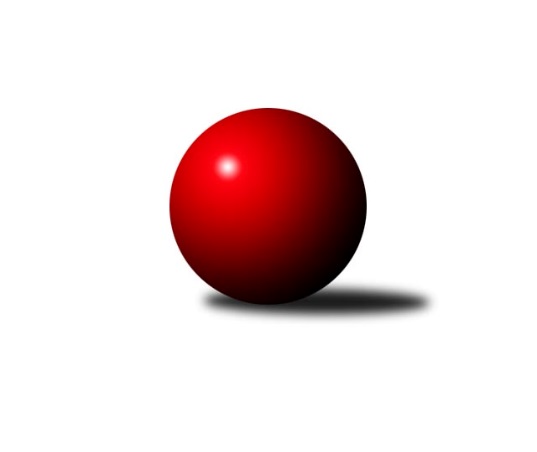 Č.1Ročník 2019/2020	9.10.2019Nejlepšího výkonu v tomto kole: 1512 dosáhlo družstvo: TJ Spartak Trhové Sviny DMeziokresní přebor ČB-ČK B 4 členné  2019/2020Výsledky 1. kolaSouhrnný přehled výsledků:Kuželky Borovany D	- TJ Nová Ves B	1:5	1322:1388	3.0:5.0	7.10.TJ Spartak Trhové Sviny D	- TJ Loko Č. Budějovice C	6:0	1512:1371	6.0:2.0	9.10.Tabulka družstev:	1.	TJ Spartak Trhové Sviny D	1	1	0	0	6.0 : 0.0 	6.0 : 2.0 	 1512	2	2.	TJ Nová Ves B	1	1	0	0	5.0 : 1.0 	5.0 : 3.0 	 1388	2	3.	Kuželky Borovany D	1	0	0	1	1.0 : 5.0 	3.0 : 5.0 	 1322	0	4.	TJ Loko Č. Budějovice C	1	0	0	1	0.0 : 6.0 	2.0 : 6.0 	 1371	0Podrobné výsledky kola:	 Kuželky Borovany D	1322	1:5	1388	TJ Nová Ves B	Milan Šimek	 	 158 	 142 		300 	 0:2 	 379 	 	204 	 175		Lubomír Procházka	Jan Bícha	 	 150 	 168 		318 	 1:1 	 328 	 	169 	 159		František Vašíček	Daniel Krejčí	 	 162 	 163 		325 	 0:2 	 381 	 	208 	 173		Milan Churavý	Josef Malík	 	 187 	 192 		379 	 2:0 	 300 	 	133 	 167		Květa Jarathovározhodčí: Jiří JanochNejlepší výkon utkání: 381 - Milan Churavý	 TJ Spartak Trhové Sviny D	1512	6:0	1371	TJ Loko Č. Budějovice C	Martin Klíma	 	 193 	 186 		379 	 2:0 	 336 	 	180 	 156		Radim Růžička	Jan Stodolovský *1	 	 175 	 184 		359 	 1:1 	 352 	 	163 	 189		Lucie Klojdová	Jan Votruba	 	 199 	 173 		372 	 1:1 	 330 	 	155 	 175		Jan Ondřich	Vlastimil Křiha	 	 216 	 186 		402 	 2:0 	 353 	 	188 	 165		Adéla Sýkorovározhodčí: Josef Svobodastřídání: *1 od 51. hodu Nikola KroupováNejlepší výkon utkání: 402 - Vlastimil KřihaPořadí jednotlivců:	jméno hráče	družstvo	celkem	plné	dorážka	chyby	poměr kuž.	Maximum	1.	Vlastimil Křiha 	TJ Spartak Trhové Sviny D	402.00	295.0	107.0	9.0	1/1	(402)	2.	Milan Churavý 	TJ Nová Ves B	381.00	267.0	114.0	11.0	1/1	(381)	3.	Josef Malík 	Kuželky Borovany D	379.00	266.0	113.0	14.0	1/1	(379)	4.	Lubomír Procházka 	TJ Nová Ves B	379.00	272.0	107.0	11.0	1/1	(379)	5.	Martin Klíma 	TJ Spartak Trhové Sviny D	379.00	283.0	96.0	11.0	1/1	(379)	6.	Jan Votruba 	TJ Spartak Trhové Sviny D	372.00	268.0	104.0	12.0	1/1	(372)	7.	Adéla Sýkorová 	TJ Loko Č. Budějovice C	353.00	255.0	98.0	14.0	1/1	(353)	8.	Lucie Klojdová 	TJ Loko Č. Budějovice C	352.00	249.0	103.0	12.0	1/1	(352)	9.	Radim Růžička 	TJ Loko Č. Budějovice C	336.00	257.0	79.0	18.0	1/1	(336)	10.	Jan Ondřich 	TJ Loko Č. Budějovice C	330.00	256.0	74.0	19.0	1/1	(330)	11.	František Vašíček 	TJ Nová Ves B	328.00	248.0	80.0	16.0	1/1	(328)	12.	Daniel Krejčí 	Kuželky Borovany D	325.00	239.0	86.0	12.0	1/1	(325)	13.	Jan Bícha 	Kuželky Borovany D	318.00	269.0	49.0	30.0	1/1	(318)	14.	Milan Šimek 	Kuželky Borovany D	300.00	232.0	68.0	21.0	1/1	(300)	15.	Květa Jarathová 	TJ Nová Ves B	300.00	232.0	68.0	23.0	1/1	(300)Sportovně technické informace:Starty náhradníků:registrační číslo	jméno a příjmení 	datum startu 	družstvo	číslo startu24025	Nikola Kroupová	09.10.2019	TJ Spartak Trhové Sviny D	2x25534	Martin Klíma	09.10.2019	TJ Spartak Trhové Sviny D	2x
Hráči dopsaní na soupisku:registrační číslo	jméno a příjmení 	datum startu 	družstvo	Program dalšího kola:2. kolo16.10.2019	st	18:00	TJ Spartak Trhové Sviny D - Kuželky Borovany D	17.10.2019	čt	18:00	TJ Loko Č. Budějovice C - TJ Nová Ves B	Nejlepší šestka kola - absolutněNejlepší šestka kola - absolutněNejlepší šestka kola - absolutněNejlepší šestka kola - absolutněNejlepší šestka kola - dle průměru kuželenNejlepší šestka kola - dle průměru kuželenNejlepší šestka kola - dle průměru kuželenNejlepší šestka kola - dle průměru kuželenNejlepší šestka kola - dle průměru kuželenPočetJménoNázev týmuVýkonPočetJménoNázev týmuPrůměr (%)Výkon1xVlastimil KřihaTr. Sviny D4021xVlastimil KřihaTr. Sviny D111.784021xMilan ChuravýNová Ves B3811xMilan ChuravýNová Ves B110.283811xLubomír ProcházkaNová Ves B3791xLubomír ProcházkaNová Ves B109.73791xJosef MalíkBorovany D3791xJosef MalíkBorovany D109.73791xMartin KlímaTr. Sviny D3791xMartin KlímaTr. Sviny D105.393791xJan VotrubaTr. Sviny D3721xJan VotrubaTr. Sviny D103.44372